SPRÁVA ÚČELOVÝCH ZAŘÍZENÍ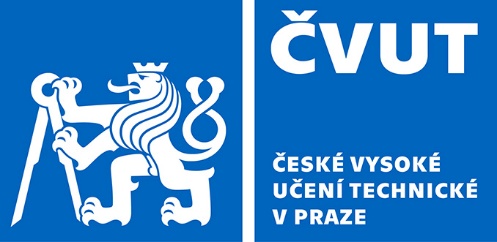 Vaníčkova 315/7160 17 Praha 6RÁMCOVÁ SMLOUVA O DÍLOč. smlouvy 9119000238uzavřená podle § 1746 odst. 2 zákona č. 89/2012 Sb., občanský zákoník, ve znění pozdějších předpisů (dále jen „občanský zákoník“)(dále jen „smlouva“)Smluvní strany:České vysoké učení technické v PrazeSídlo: Jugoslávských partyzánů 1580/3, 160 00 Praha 6IČ: 68407700DIČ: CZ68407700Součást: Správa účelových zařízení ČVUTAdresa: Vaníčkova 315/7, 160 17 Praha 6Bankovní spojení: 27-4082120257/0100Zastoupený: xxxxxxxxxxxxxxxxxx, ředitelem Správy účelových zařízení ČVUTVe věcech technických je oprávněn jednat: xxxxxxxxxxxxxxxxxxxTel.: xxxxxxxxxxxxxxxxxE-mail: xxxxxxxxxxxxxxxxx(dále jen „Objednatel")FAM s.r.o.Sídlo: Jetelová 3661, 276 01 MělníkIČ: 47543311DIČ: CZ47543311Bankovní spojení:  24909171/0100Zapsaná v obchodním rejstříku u Městského soudu v Praze, oddíl C., vložka 26287Zastoupena: Milošem Frajmanem, jednatelem; Antonínem Vetešníkem, jednatelemSpolečnost zastupují jednatelé a to každý samostatně a podepisují za ni tak, že k obchodnímu jménu společnosti připojí jednatel svůj podpis.Ve věcech technických je oprávněn jednat: Miloš Frajman, Antonín VetešníkTel: xxxxxxxxxxxxxxxxxE-mail: xxxxxxxxxxxxxxxxKontaktní osoba ve věci fakturace: Miloš FrajmanTel: xxxxxxxxxxxxxxxxxE-mail: xxxxxxxxxxxxxxxxxx(dále jen „zhotovitel“)Předmět smlouvyObjednatel se zhotovitelem uzavírají tuto Rámcovou smlouvu o dílo (dále jen „smlouva“) na základě nabídky zhotovitele ze dne 17. 09. 2019 podané v rámci zakázky malého rozsahu na stavební práce s názvem „Instalatérské práce a řešení havarijních situací pro SÚZ ČVUT v Praze“.Zhotovitel se zavazuje na základě jednotlivých dílčích objednávek (dále jen „objednávka“) provést pro objednatele dílo spočívající v provádění instalatérských prací a řešení havarijních situací pro objednatele v budovách ve správě Správy účelových zařízení ČVUT v Praze (dále jen „část díla“ nebo „práce“). Objednatel se zavazuje provedené a dokončené dílčí práce dle podmínek této smlouvy převzít a zaplatit cenu za jejich zhotovení. Věcný rozsah předmětu smlouvy a technické podmínky stanovuje zhotovitelem oceněný soupis prací s výkazem výměr, který je přílohou č. 1 této smlouvy.Mimo vlastní provedení instalatérských prací jsou součástí díla také:veškeré práce a dodávky související s bezpečnostními opatřeními na ochranu lidí a majetku (zejména osob a vozidel v místech dotčených stavbou);zajištění bezpečnosti práce a ochrany životního prostředí;zajištění zkoušek, atestů a revizí podle ČSN a případných jiných právních nebo technických předpisů platných a účinných v době předání díla, kterými bude prokázáno dosažení předepsané kvality a předepsaných parametrů díla;zřízení a odstranění zařízení staveniště;odvoz a uložení veškerého demontovaného materiálu na skládku (obdobně se týká vybouraných hmot a stavební suti) včetně poplatku za uskladnění, likvidaci a předepsaných dokladů;uvedení všech povrchů a zařízení dotčených stavbou do původního stavu;úklid staveniště a dotčených prostor do čistého stavu (tzn. ihned po předání díla schopno k užívání);zajištění dokladů pro stavebníka (prohlášení o shodě použitých stavebních materiálů.Práce provedené v rozsahu podle tohoto článku smlouvy budou mít vlastnosti a náležitosti vyplývající z příslušných norem ČSN.Místa plnění a doba trvání smlouvyTato Smlouva se uzavírá na dobu určitou, tj. na 36 měsíců od nabytí účinnosti této smlouvy, nebo do dosažení limitu uvedeného v čl. III. odst. 3. této smlouvy, a to podle toho, která skutečnost nastane dříve. Místem plnění dle této smlouvy jsou následující objekty Objednatele:Bubenečská kolej, Terronská 1023/28, 160 00 Praha 6Dejvická kolej, Zikova 538/19, 160 00 Praha 6Sinkuleho kolej, Zikova 702/13, 160 00 Praha 6Hlávkova kolej, Jenštejnská 1966/1, 120 00 Praha 2Masarykova kolej, Thákurova 550/1, 160 41 Praha 6kolej Orlík, Terronská 694/6, 160 00 Praha 6Novoměstský hotel, Řeznická 1890/4, 110 00 Praha 1koleje Podolí, bloky A až F, Na Lysině 772/12, 147 45 Praha 4menza Podolí, Na Lysině 772/12, 147 45 Praha 4Koleje Strahov -	blok 1 Vaníčkova 315/7, 160 17 Praha 6blok 2 Chaloupeckého 312/13, 160 17 Praha 6blok 3 Chaloupeckého 311/11, 160 17 Praha 6blok 4 Chaloupeckého 1914/9, 160 17 Praha 6blok 5 Olympijská 1901/7, 160 17 Praha 6blok 6 Olympijská 1902/5, 160 17 Praha 6blok 7 Olympijská 1903/3, 160 17 Praha 6blok 8 Chaloupeckého 1915/7, 160 17 Praha 6blok 9 Chaloupeckého 1916/5, 160 17 Praha 6blok 10 Chaloupeckého 1917/3, 160 17 Praha 6blok 11 Chaloupeckého 1918/2, 160 17 Praha 6blok 12 Chaloupeckého 1919/1, 160 17 Praha 6menza, Jezdecká 1920/1, 160 17 Praha 6Objekt „distribuce“, Olympijská 1913/1, Praha 6Objekt „prádelny“, Olympijská 1912/2, Praha 6Objekt „domeček“, Jezdecká 1920/1, Praha 6Objekt „doprava“, Chaloupeckého, Praha 6Studentský dům, Bílá 2571/6, 160 00 Praha 6výdejna Horská, Horská 2040/3, 128 03 Praha 2Betlémská kaple, Betlémské náměstí 256/5, 110 00 Praha 1Menza Kokos, náměstí Sítná 3105, KladnoVýdejna Karlovo náměstí, Karlovo nám. 293/13, Praha 2Technická menza, Jugoslávských partyzánů 1580/3,Praha 6(dále jen „Místo plnění“).Cena díla a platební podmínkyJednotkové ceny prací provedených řádně a včas podle této smlouvy jsou stanovené dohodou smluvních stran dle zákona č. 526/1990 Sb., o cenách, ve znění pozdějších předpisů a jsou uvedeny v příloze č. 1 této Smlouvy. Ceny uvedené v příloze č. 1 Smlouvy jsou sjednány smluvními stranami a zahrnují veškeré náklady zhotovitele, včetně nákladů na dopravu do místa plnění. Obě smluvní strany berou podpisem této smlouvy na vědomí, že maximální cena za veškerá plnění vyplývající z této smlouvy činíCena díla bez DPH	3 902 220,00 Kč DPH (21 %)		   819 466,20 KčCena díla včetně DPH	4 721 686,20 Kč K cenám uvedeným v této smlouvě bude účtována příslušná sazba DPH v souladu se zákonem č. 235/2004 Sb., o dani z přidané hodnoty, ve znění pozdějších předpisů (dále jen „zákon o DPH“). Zhotovitel bere na vědomí, že pokud předmět plnění nebo jeho část podléhá režimu přenesení daňové povinnosti, tak na faktuře musí být uvedeno, že daň odvede zákazník a daňový režim se řídí podle ustanovení zákona o DPH. Splatnost daňového dokladu (faktury) se stanoví na 30 kalendářních dnů ode dne doručení faktury za dílčí část díla objednateli.Zhotovitel není oprávněn vystavit fakturu dříve, než dojde k protokolárnímu předání a převzetí dílčí části díla bez připomínek, tj. i bez drobných vad a nedodělků, odsouhlasenému oběma smluvními stranami. Nedojde-li mezi smluvními stranami k dohodě při odsouhlasení množství nebo druhu provedených prací na díle, dle jednotlivých objednávek, je Zhotovitel oprávněn fakturovat pouze práce, u kterých nedošlo k rozporu. Pokud bude faktura Zhotovitele obsahovat i práce, které nebyly Objednatelem odsouhlaseny, je Objednatel oprávněn fakturu vrátit. Práce, které provedl odchylně od objednávky, se do soupisu prací nesmějí zařazovat. Cenu za provedení jednotlivého dílčího předmětu plnění uhradí objednatel formou bezhotovostního převodu na účet zhotovitele uvedený v záhlaví smlouvy. Faktura musí obsahovat veškeré náležitosti daňového dokladu předepsané příslušnými právními předpisy, zejména § 29 zákona č. 235/2004 Sb., o dani z přidané hodnoty, ve znění pozdějších předpisů, a dále musí faktura obsahovat informace povinně uváděné na obchodních listinách dle § 435 občanského zákoníku. Přílohou faktury bude protokol o předání a převzetí dílčí části díla bez připomínek podepsaný oběma smluvními stranami. Nebude-li faktura splňovat zákonem nebo smlouvou stanovené náležitosti (včetně příloh), nebo bude-li mít jiné závady v obsahu, je objednatel oprávněn ji ve lhůtě její splatnosti zhotoviteli vrátit a zhotovitel je povinen vystavit fakturu novou – opravenou či doplněnou. V případě vrácení faktury objednatelem dle předchozí věty neplatí původní lhůta splatnosti, ale lhůta splatnosti běží znovu ode dne doručení nově vystavené faktury.Objednatel výslovně upozorňuje zhotovitele, že na faktuře je třeba vyznačit číslo smlouvy, jinak bude faktura vrácena zpět. Objednatel neposkytne zhotoviteli zálohy.Platba se považuje za splněnou dnem odepsání z účtu objednatele ve prospěch účtu zhotovitele.V případě, že v průběhu provádění díla vyvstane potřeba změn závazků z této smlouvy (tj. vyvstane potřeba upravit či přidat položky do přílohy č. 1 Smlouvy), které nebyly obsaženy v původních zadávacích podmínkách, nebyly zahrnuty v rámci cenové nabídky, a jsou nezbytné pro provedení původních prací nebo vznikne potřeba změn závazku z této smlouvy v důsledku okolností, které objednatel jednající s náležitou péčí nemohl předvídat a tyto změny nemění celkovou povahu předmětu smlouvy, je třeba, aby před případnou realizací/zahájením těchto změn byl uzavřen mezi smluvními stranami písemný dodatek a teprve po jeho podpisu oběma smluvními stranami vzniká zhotoviteli povinnost tyto práce realizovat a současně právo na jejich úhradu.Cena upravených či přidaných položek uvedených v Příloze č. 1 Smlouvy bude stanovena následujícím postupem: věcný soupis nezbytných prací vzájemně odsouhlasený osobami oprávněnými, bude zhotovitelem doplněn o výkaz výměr, jednotkové a celkové ceny a předložen objednateli ke konečnému  odsouhlasení. Jednotkové ceny prací musí korespondovat s cenovou nabídkou, viz Příloha č. 1 této Smlouvy. Pokud kalkulace nákladů případných prací obsahuje jednotkovou položku, která se nevyskytuje v cenové nabídce, viz Příloha 1 této Smlouvy, nesmí být její cena vyšší než aktuální cena stejné jednotkové položky vydané podle cenové soustavy stavebních nákladů dle společnosti ÚRS Praha a.s., v roce realizace díla.  Úprava či přidání položek do přílohy č. 1 Smlouvy nebude mít za následek změnu maximální ceny uvedené v odst. 3 tohoto článku.Smluvní strany si ujednaly, že skutečná cena za dílo sjednaná touto smlouvou nebude ovlivněna jakýmkoliv kolísáním cen, včetně inflace, kurzových změn a výší minimální mzdy.Zhotovitel přebírá podle § 1765 občanského zákoníku riziko změny okolností, zejména v souvislosti s cenou za poskytnuté plnění a požadavky na poskytování jednotlivých plnění.Postup při plnění předmětu smlouvyV případě vzniku havárie na základě výzvy od objednatele, popř. provozovatele tepelných zdrojů, provede zhotovitel práce na odstranění havárie, včetně přesného diagnostikování druhu havárie, se zahájením nejpozději do 90 minut od nahlášení závady zhotovitelem dle čl. V, odst. 6 této smlouvy. Poté zašle objednateli cenovou kalkulaci, kterou objednatel neprodleně písemně (elektronickou poštou) potvrdí. Při běžné údržbě a plánovaných opravách provede zhotovitel nejprve diagnostiku na místě, na základě ní poté zpracuje cenovou nabídku v souladu s přílohou č. 1 této smlouvy, kterou zašle objednateli. V případě, že objednatel cenovou nabídku schválí, potvrdí ji zhotoviteli a vyzve ho k provedení díla.Cenová kalkulace bude sestavena v souladu s přílohou č. 1 Smlouvy, s tím, že konečná cena každé cenové kalkulace bude stanovena oceněním prací položkami č. 1 až 7 a navýšena o režii zhotovitele dle položky č. 8.V případě nutnosti provádění zemních prací při plnění předmětu smlouvy si objednatel vyhrazuje právo vyžádat od zhotovitele cenovou nabídku. Pokud bude výše cenové nabídky na jedno dílčí plnění dle této smlouvy vyšší než 100.000,- Kč bez DPH, vyhrazuje si objednatel právo vyhlásit na toto dílčí plnění samostatné výběrové řízení.Zhotovitel je povinen vyhotovit po ukončení prací, dle každé jednotlivé objednávky pro objednatele předávací protokol prací, kde bude bezpodmínečně uveden rozsah prací, datum a čas příjezdu a odjezdu z místa plnění a seznam použitého materiálu. Předávací protokol prací musí být odsouhlasen kontaktní osobou pro věci technické objednatele nebo jím pověřenou osobou nebo vedoucím daného objektu objednatele a slouží jako podklad pro vypracování faktury – daňového dokladu.Zhotovitel provede požadovanou činnost a po splnění a řádném předání objednateli vystaví daňový doklad – fakturu na částku uvedenou v každé jednotlivé objednávce. Součástí každé faktury bude i předávací protokol. Při odeslání svého pracovníka k provedení plnění oznámí zhotovitel tuto skutečnost v pracovní době kontaktní osobě pro věci technické objednatele, v mimopracovní době kontaktní osobě pro věci technické objednatele a recepčnímu (vrátnému) v daném objektu.Každá dílčí objednávka musí obsahovat minimálně tyto náležitosti: identifikační údaje objednatele (název, sídlo, IČO, DIČ),jméno a podpis oprávněné osoby za objednatele k uskutečnění objednávky včetně razítka objednatele,identifikační údaje zhotovitele (údaje dle obchodního rejstříku včetně spisové značky, sídlo, IČO, DIČ, případně údaje dle jiné evidence),jednoznačný popis požadovaného plnění a termín provedení,jméno a příjmení osoby oprávněné zboží převzít uskutečněné plnění, pokud nejde o osobu zmocněnou na straně objednatele.Nebude-li zhotovitel schopen objednávku v termínu a množství splnit, je povinen to oznámit objednateli bez zbytečného odkladu a dohodnout s ním náhradní řešení.Práva a povinnosti smluvních stranPři plnění úkolů vyplývajících z této smlouvy je zhotovitel povinen postupovat s odbornou péčí, v souladu s příslušnými právními předpisy, normami a v souladu s rozhodnutími veřejnoprávních orgánů. Své povinnosti je zhotovitel povinen plnit podle pokynů objednatele a v souladu s jeho zájmy.Objednatel má právo na včasné a řádné poskytování odborné pomoci v souladu s jeho potřebami a oprávněnými zájmy.Objednatel je povinen umožnit zhotoviteli plnění předmětu smlouvy, účinně s ním spolupracovat a poskytovat mu veškerou potřebnou součinnost.Objednatel je povinen umožnit pracovníkům zhotovitele vstup do svých objektů, pokud je to nezbytné k plnění díla. Zhotovitel je povinen na žádost objednatele vyhotovit jmenný seznam oprávněných pracovníků s uvedením čísla občanského průkazu.Zhotovitel zajistí nepřetržitý (24 hod/denně) funkční dispečink (pohotovost) za účelem možnosti kontaktu objednatele a to na tel. č.: 602 211 856, 602 211 855, 773 159 138.Zhotovitel je povinen zahájit práce na odstranění případných závad a poruch nejpozději do 90 minut od nahlášení. Objednatel je oprávněn zejména prostřednictvím oprávněných osob pro věci technické dle této smlouvy jednat ve věcech realizace této smlouvy, kontrolovat kdykoliv provádění jakékoliv části díla. Tyto osoby mají přístup na všechna pracoviště Zhotovitele, kde je jakákoliv část Předmětu díla zhotovována a kde jsou uskladněny materiály a stavební díly určené k provádění díla podle této smlouvy. Tyto osoby a další pověřené osoby Objednatele jsou oprávněny vstupovat na Staveniště, účastnit se kontrolní činnosti, kontrolovat zakrývané práce, účastnit se ověřování dokončování odpovídajících prací a předání Předmětu díla, kontrolovat odstraňování vad Předmětu díla a nedostatků jeho provádění, kontrolovat vyklizení Staveniště. Staveništěm smluvní strany pro účely této smlouvy rozumí jednotlivá Místa plnění, dle článku II, odst. 2 této smlouvy.Práce, které bezprostředně nesouvisí s odstraněním havárie, pokud k ní dojde ve dnech volna a klidu, provede zhotovitel v nejbližším následujícím pracovním dnu v co nejkratším čase.Objednatel si vyhrazuje právo na předložení dokladů o cenách nákupu materiálu z velkoobchodu.Zhotovitel se zavazuje účastnit se jednání s příslušnými místními a resortními orgány státní správy a samosprávy při řešení problémů souvisejících s předmětem plnění dle této smlouvy.Smluvní strany se zavazují k tomu, že si budou neprodleně vzájemně písemně oznamovat veškeré změny týkající se jejich osoby, zejména změnu adresy místa podnikání či sídla firmy. Veškeré materiály a výrobky použité při zhotovování díla musí být nové, nerepasované a musí odpovídat veškerým technickým normám a právním předpisům účinným v ČR. Tuto skutečnost doloží zhotovitel příslušnými doklady. Bez písemného souhlasu objednatele příslušné části díla nesmí být použity jiné materiály, stavební materiály či technologie, které by byly v rozporu se specifikací. Současně je zhotovitel povinen zdržet se při realizaci díla podle této smlouvy použití jakéhokoliv materiálu, výrobku nebo technologie, o kterých je na základě právních předpisů a norem pro ochranu zdraví, zdravých životních podmínek a životního prostředí v době jeho užití známo, že jsou zdraví škodlivé. Zhotovitel potvrzuje, že se v plném rozsahu seznámil s rozsahem a povahou díla, že jsou mu známy veškeré technické, kvalitativní a jiné podmínky nezbytné k zhotovení díla a že disponuje sám i s poddodavateli takovými kapacitami a odbornými znalostmi, které jsou ke zhotovení díla nezbytné.Zhotovitel je povinen pozvat objednatele ke kontrole dokončeného jednotlivého dílčího díla, provedením kontroly/zkoušky a podpisem předávacího protokolu dokončeného jednotlivého díla na základě objednávky. Nepozve-li jej včas nebo pozve-li jej ke konání jakékoliv kontroly/zkoušky ve zřejmě nevhodné době, umožní tomuto objednateli dodatečnou kontrolu a hradí náklady s tím spojené. Nedostaví-li se objednatel ke kontrole, na niž byl řádně pozván, může zhotovitel pokračovat v provádění díla. Objednatel má právo na provedení bezplatné dodatečné kontroly bez povinnosti hradit jakékoliv náklady s jejím provedením související; § 2626 odst. 2, věta druhá občanského zákoníku se nepoužije.Zhotovitel pracuje na svůj náklad a na své nebezpečí, zhotovitel je povinen upozornit na nevhodné pokyny nebo nevhodnost věcí mu předaných. Objednatel je oprávněn provádění díla průběžně kontrolovat, na zjištěné nedostatky upozorní písemně zhotovitele a požádá o jejich odstranění. Takové žádosti je zhotovitel povinen ve lhůtě stanovené mu objednatelem vyhovět.Zhotovitel je povinen v průběhu provádění prací či v případě jejich pozastavení vždy realizovat taková opatření, která zabrání případnému zranění osob či poškození majetku objednatele. Dále je povinen dodržovat na pracovišti objednatele pořádek, odstraňovat na své náklady odpady a nečistotu.Zhotovitel prohlašuje, že realizací této smlouvy nejsou dotčena žádná práva jiných osob. Zhotovitel odpovídá za případné porušení těchto práv jiných osob.Zhotovitel je povinen neprodleně informovat objednatele o všech skutečnostech, které mohou mít vliv na provádění prací řádně a včas.Zhotovitel jako zaměstnavatel při provádění prací dle této smlouvy odpovídá za dodržování předpisů BOZP a PO svými zaměstnanci, popř. dalšími fyzickými osobami vykonávajícími práci v jeho prospěch. Veškeré škody, které vzniknou porušením těchto předpisů zaměstnanci zhotovitele nebo dalšími fyzickými osobami vykonávajícími práci v jeho prospěch, jdou k tíži zhotovitele. Pokud zhotovitel svojí činností vytvoří nebezpečná místa nebo situaci na pracovišti, je povinen je sám zabezpečit a neprodleně o tom informovat objednatele.Veškeré škody, které vzniknou nerespektováním povinností ze strany zaměstnance zhotovitele nebo další fyzické osoby vykonávající práci v jeho prospěch, jdou k tíži zhotovitele.Odevzdání a převzetí dílaPo dokončení každého plnění dle dílčích objednávek provede zhotovitel vyzkoušení za účasti objednatele a proškolení provozovatele.O úspěšném ukončení zkoušek, to je prokázání, že provedené práce a činnosti jsou kvalitní a schopné provozování, bude sepsán protokol, který bude podepsán zástupci obou smluvních stran.Objednatel není povinen převzít uskutečněné plnění v případě, že toto nebude provedeno bezvadně a řádně, to je v souladu s ustanoveními této smlouvy.Objednatel je po převzetí uskutečněného plnění od zhotovitele a uhrazením platby za dílo vlastníkem zhotovovaného díla.Zhotovitel je povinen Předmět jednotlivých dílčích Objednávek provést a dokončit (tj. předat objednateli a následně převzít Objednatelem) nejpozději do termínu uvedeného v Objednávce, přičemž musí být dodržen časový harmonogram uvedený v objednávce. Zhotovitel nemá na objednávky nárok, je výlučně na Objednateli, dojde-li k žádosti o realizaci jednotlivých dílčích plnění.Zhotovitel oznámí nejpozději 2 dny před skutečným termínem dokončení jednotlivého dílčího díla Objednateli datum, kdy bude toto dílo dokončeno a bude připraveno k prohlídce za účasti smluvních stran. Objednatel zahájí prohlídku ve Zhotovitelem oznámeném termínu.V případě kompletnosti podle odst. 6 tohoto článku, bude po provedené prohlídce, které se zúčastní oprávněné osoby za Objednatele a Zhotovitele, jednotlivé dílčí dílo:Objednatelem převzato bez výhrad nebo s výhradou, - o převzetí bude sepsán protokol podepsaný oběma smluvními stranami. Převzetí s výhradou se rozumí převzetí s vadami drobnými ojediněle se vyskytujícími nebo nedodělky, které samy o sobě nebo ve spojení s jinými nebrání užívání jednotlivého díla na základě objednávky funkčně nebo esteticky nebo užívání tohoto díla podstatným způsobem neomezují. Kompletní soupis výše uvedených vad bude součástí protokolu s tím, že lhůtu pro jejich odstranění stanoví Objednatel nebo  Objednatelem nebude jednotlivé dílo na základě objednávky převzato, protože toto dílo má vady, které samy o sobě nebo ve spojení s jinými brání užívání tohoto díla funkčně nebo esteticky nebo užívání tohoto díla podstatným způsobem omezují a jednotlivé dílo na základě objednávky tedy není řádně dokončené. O odmítnutí bude sepsán zápis. Objednatel vyúčtuje Zhotoviteli smluvní pokutu až do doby nového předání díla bez vad, pokud bude smluvní termín dokončení překročen.Objednatel je povinen jednotlivé dílčí dílo převzít nebo odmítnout jeho převzetí ve lhůtě 5 pracovních dnů ode dne zahájení prohlídky.Zhotovitel je povinen vyklidit staveniště do 3 pracovních dnů ode dne předání dokončeného dílčího Díla, a to v bezvadném stavu způsobilém obvyklému užívání a odstranit z nich vždy veškerý svůj majetek a opustit je.Bude-li mít Předmět jednotlivého dílčího díla v době předání ze strany Zhotovitele jakékoliv vady, s výjimkou vad drobných ojediněle se vyskytujících je Objednatel oprávněn odmítnout převzetí tohoto dílaSmluvní strany považují prodlení Zhotovitele s dokončením jednotlivých dílčích plnění v termínech uvedených v jednotlivých objednávkách za podstatné porušení smlouvy.Záruka za jakost a vady dílaZhotovitel poskytne objednateli 60 měsíční záruku za jakost s výjimkou té části zařízení, kterou si objednatel zajistil sám, resp. není dílem zhotovitele, nebo mají od výrobce záruční dobu kratší. Tato záruka se nevztahuje na poruchy vzniklé nesprávným používáním, neoprávněným zásahem nebo poškozením úmyslným způsobem.Zhotovitel se zavazuje, že dílo bude po celou dobu záruky způsobilé pro použití k obvyklému, jakož i smluvenému účelu a že si zachová obvyklé, jakož i smluvené vlastnosti.Záruční doba počíná běžet dnem předání objednateli.V případě, že dojde v souvislosti s plněním povinností, jež vyplývají zhotoviteli ze záruky za jakost, k výměně části zařízení nebo dodání chybějící části zařízení nebo k opravě vadné části zařízení, běží pro vyměněnou, dodanou nebo opravenou část zařízení nová záruční lhůta dle čl. VII. odst. 1. této smlouvy, přičemž tato lhůta začíná běžet dnem odstranění vady.Veškerým oprávněným požadavkům (zejména požadavku na odstranění vad), které uplatní prokazatelně objednatel u zhotovitele z důvodu záruky za jakost, je povinen zhotovitel vyhovět bez zbytečného odkladu, nejpozději však do 48 hodin od uplatnění takového nároku.Smluvní strany se dohodly, že objednatel je oprávněn oznamovat vady jednotlivých děl na základě objednávky samostatně, a to písemně, přičemž písemné vyhotovení tohoto oznámení může být doručeno prostřednictvím provozovatele poštovních služeb na adresu sídla zhotovitele nebo elektronickou poštou na kontaktní osobou zhotovitele uvedenou na titulní straně Smlouvy (kontaktní osoba pro věci technické). Objednatel může vady díla oznamovat i telefonicky na nepřetržitý dispečink zhotovitele, dle čl. V. odst. 5. této smlouvy, zároveň však objednatel musí vadu oznámit i elektronickou poštou na kontaktní osobou zhotovitele.Smluvní strany se dohodly vyloučit ustanovení dle § 2605 odst. 2 a § 2618 občanského zákoníku. Smluvní pokutySmluvní strany sjednávají pro případ porušení smluvních povinností následující smluvní pokuty:V případě prodlení zhotovitele se zahájením, provedením a předáním části díla dle objednávky bez vad a nedodělků anebo s odstraněním vad nebo nedodělků díla, jakož i záručních vad díla, ve lhůtách sjednaných v této smlouvě, je objednatel oprávněn požadovat zaplacení a zhotovitel povinen objednateli zaplatit smluvní pokutu ve výši 2.000 Kč (slovy: jeden tisíc korun českých) za každý den prodlení a každý jednotlivý případ porušení smluvní povinnosti, resp. za každou vadu nebo nedodělek.Za neplnění předmětu smlouvy vůbec (tj. neprovedení požadované práce či úkonu v požadovaném termínu, který zhotovitel zdůvodněným způsobem, akceptovaným objednatelem, neodmítl realizovat) je objednatel oprávněn účtovat zhotoviteli smluvní pokutu ve výši 10 % smluvní ceny dle objednávky.V případě porušení jiné smluvní povinnosti zhotovitele je objednatel oprávněn požadovat zaplacení a zhotovitel povinen objednateli zaplatit smluvní pokutu ve výši 500 Kč (slovy: pět set korun českých) za každý den trvání porušení smluvní povinnosti a jednotlivý případ porušení smluvní povinnosti.Ujednáními o smluvní pokutě není dotčen nárok objednatele na náhradu škody, kterou je objednatel oprávněn požadovat vedle smluvní pokuty v plné výši.Splatnost smluvních pokut nastává dnem porušení smluvní povinnosti. Zhotovitel je povinen zaplatit smluvní pokutu ve lhůtě uvedené ve výzvě objednatele k zaplacení smluvní pokuty.Objednatel je oprávněn jednostranně započíst svou pohledávku za zhotovitelem z titulu smluvní pokuty vůči jakékoli splatné pohledávce zhotovitele za objednatelem.V případě, že objednatel bude v prodlení se splněním peněžitého závazku nebo jeho části, jež mu vyplývá z této smlouvy, je povinen zaplatit zhotoviteli úrok z prodlení ve výši 0,05 % z dlužné částky za každý den prodlení.Pojištění Zhotovitel se zavazuje, že po celou dobu realizace této smlouvy, to je až do uplynutí poslední záruční doby, bude na své náklady pojištěn a to pro případ odpovědnosti podnikatelských rizik a současně za škodu způsobenou třetím osobám (včetně objednatele), a to v rozsahu:pojištění Díla jako takové včetně materiálu a zařízení určených k zabudování do Díla,pojištění pokrývajícího nutné zařízení staveniště a ostatní prostředky Zhotovitele umístěné na staveništi v rozsahu dostatečném úplnému nahrazení těchto prostředků na staveništijiných škodných událostí, které v souvislosti s realizací Díla vznikly nebo v budoucnu mohou vzniknout.Vztahy z pojištění vyplývající a s pojištěním související se řídí, pokud není ve smlouvě stanoveno jinak, příslušnými ustanoveními občanského zákoníku. Pojištění bude Zhotovitel udržovat na své náklady a to minimálně v úhrnné výši pojistného plnění 
3 000 000,- Kč a to až do uplynutí poslední záruční doby. Na žádost Objednatele je Zhotovitel povinen kdykoli v průběhu trvání smlouvy předložit kopie aktuálních pojistných smluv. Zhotovitel je povinen řádně platit pojistné tak, aby pojistná smlouva či smlouvy sjednané dle smlouvy či v souvislosti s ní byly platné a účinné po celou dobu účinnosti smlouvy a v přiměřeném rozsahu i po jejím ukončení. V případě, že dojde ke změně pojistné smlouvy, je Zhotovitel povinen o této skutečnosti neprodleně informovat Objednatele a to nejpozději ve lhůtě do 30 pracovních dnů od takové změny.Zhotovitel nesmí uskutečnit jakékoliv kroky, které by mohly znemožnit Objednateli obdržet ochranu vyplývající z jakékoliv pojistné smlouvy Zhotovitele, nebo které by mohly být na škodu Objednatele při předkládání nároků na odškodnění v souvislosti se vzniklými ztrátami na majetku, poškozeními majetku či poraněním osob. Toto smluvní ustanovení nezbavuje Zhotovitele odpovědnosti v případě hrubého zanedbání nebo úmyslného konání ze strany Zhotovitele či jeho zaměstnanců. Odstoupení od smlouvyOd této smlouvy lze odstoupit pouze v případech stanovených občanským zákoníkem nebo touto smlouvou. Objednatel je oprávněn odstoupit od této smlouvy v případě, že zhotovitel poruší tuto smlouvu podstatným způsobem. Za podstatné porušení této smlouvy s možností okamžitého odstoupení se považuje zejména: opakované, tj. více než jednou, prodlení zhotovitele s termínem zahájení či ukončení prací; úpadek zhotovitele ve smyslu zákona č. 182/2006 Sb., o úpadku a způsobech jeho řešení (insolvenční zákon), ve znění pozdějších předpisů.nedodržení hodnoty kvality provedených oprav nebo servisních prohlídek podle platných norem ČSN, právních předpisů nebo této smlouvy;porušení povinnosti mít po celou dobu trvání této smlouvy v platnosti a účinnosti pojistnou smlouvu se sjednaným limitem pojistného plnění;porušení bezpečnostních předpisů.Zhotovitel je oprávněn odstoupit od této smlouvy v případě, že objednatel bude v prodlení se zaplacením faktury delším než 30 dní. Na neplnění sjednaných závazků upozorní písemně zhotovitel objednatele a současně uvede lhůtu k nápravě, která nesmí být kratší než 14 dní. Pokud v této lhůtě nedojde ke splnění stanovených povinností, končí platnost této smlouvy dnem doručení písemného oznámení o odstoupení od této smlouvy objednateli. Odstoupení bude zasláno doporučeným dopisem prostřednictvím držitele poštovní licence. V případě odstoupení kterékoliv smluvní strany od této smlouvy, budou vyrovnány nároky obou smluvních stran tak, aby nedošlo k bezdůvodnému obohacení ani jedné smluvní strany.V případě odstoupení kterékoliv smluvní strany od této smlouvy dle odst. 2., 3., a 4. tohoto článku, končí platnost a účinnost této smlouvy dnem doručení písemného oznámení o odstoupení od této smlouvy druhé smluvní straně. Odstoupení od této smlouvy nemá vliv na nároky ze smluvních pokut a náhrady škody dle této smlouvy vzniklé před účinností odstoupení od této smlouvy.Každá ze smluvních stran je oprávněna smlouvu vypovědět i bez udání důvodu, a to ve výpovědní lhůtě 3 měsíců, která začíná běžet prvním dnem měsíce následujícího po prokazatelném doručení písemné výpovědi druhé smluvní straně.Smlouvu lze ukončit vzájemnou písemnou dohodou smluvních stran.Závěrečná ustanoveníTuto smlouvu lze měnit nebo doplňovat pouze písemně výslovným oboustranně potvrzeným smluvním ujednáním, a to ve formě dodatku k této smlouvě, podepsaným oprávněnými zástupci obou smluvních stran.Tato smlouva nabývá platnosti dnem podpisu smluvních stran a účinnosti uveřejněním ve veřejném Registru smluv v souladu se zákonem č. 340/2015 Sb. o registru smluv. Zhotovitel souhlasí s uveřejněním celého obsahu této smlouvy a všech jejích dodatků, jakož i všech podkladů, údajů a informací, k jejichž uveřejnění vyplývá nebo v budoucnu vyplyne pro objednatele povinnost dle právních předpisů, zejména dle zákona č. 106/1999 Sb., o svobodném přístupu k informacím, ve znění pozdějších předpisů. Zhotovitel je dále srozuměn s tím, že objednatel je povinen dle § 219 odst. 1 ZZVZ zveřejnit smlouvu na svém profilu, včetně všech jejích změn a dodatků. Dále je zhotovitel srozuměn s tím, že dle § 219 odst. 3 ZZVZ je objednatel povinen uveřejnit na profilu výši skutečně uhrazené ceny za plnění veřejné zakázky. Zhotovitel je dále srozuměn s tím, že objednatel je současně povinen zveřejnit obraz smlouvy a jejích případných změn (dodatků) a dalších dokumentů od této smlouvy odvozených vč. metadat požadovaných k uveřejnění dle zákona č. 340/2015 Sb., o registru smluv. Zveřejnění smlouvy a metadat zajistí objednatel.Ujednání této smlouvy jsou vzájemně oddělitelná. Pokud jakákoli část závazku podle této smlouvy je nebo se stane neplatnou či nevymahatelnou, nebude to mít vliv na platnost a vymahatelnost ostatních závazků podle této smlouvy a smluvní strany se zavazují nahradit takovouto neplatnou nebo nevymahatelnou část závazku novou, platnou a vymahatelnou částí závazku, jejíž předmět bude nejlépe odpovídat předmětu původního závazku. Pokud by smlouva neobsahovala nějaké ujednání, jehož stanovení by bylo jinak pro vymezení práv a povinností odůvodněné, smluvní strany učiní vše pro to, aby takové ustanovení bylo do smlouvy doplněno.Tato smlouva je vyhotovena ve třech stejnopisech s povahou originálu, z nichž Objednatel obdrží dvě vyhotovení a Zhotovitel jedno vyhotovení.Smluvní strany prohlašují, že si smlouvu přečetly, rozumí jejímu obsahu a na důkaz souhlasu ji podepisují.Nedílnou součástí této smlouvy je:Příloha č. 1 – Cenová nabídka V Praze dne 28. 11. 2019		                                   V Praze dne 18. 11. 2019 Za Objednatele:						Za Zhotovitele:            _______________________			  ______________________              České vysoké učení technické v PrazeFAM s.r.o.Správa účelových zařízení ČVUTMiloš Frajmanxxxxxxxxxxxxxxxjednatel ředitel